2023年北京市中小学航海模型比赛规程一、主办单位：  北京市中小学体育运动协会华体国际文旅（北京）有限公司二、比赛时间：12月9日（现场赛）              11月10日至12月30日（线上赛）三、比赛地点：房山区北京农业职业学院（良乡校区）四、竞赛项目： （一）仿真制作项目（成果线上提交评比）1.C6仿真制作赛---兰州号2. C6仿真制作赛---海警号3. C6仿真制作赛---辽宁号4. C6仿真制作赛---西宁号5. C6仿真制作赛---昆明号6. C6仿真制作赛---沂蒙山号7. C6仿真制作赛---南湖红船1：40（塑料）8. C6仿真制作赛---南湖红船1：40（纸制）      （二）仿真航行项目（现场竞赛评比）9.F4-A仿真航行---海警号10. F4-A仿真航行---沂蒙山号11. F4-A仿真航行---盐城号12. F4-A仿真航行---雪龙号13. F4-A仿真航行---055      （三）竞速艇项目（现场竞赛评比）            14.“极光”号遥控竞速艇模型追逐赛            15. 新“自由”号遥控竞速艇模型追逐赛       （四）电动直航项目（现场竞赛评比）            16. 桨划竞速船            17.海警号直线航行赛            18.沂蒙山号直线航行赛            19.兰州号直线航行赛            20.辽宁号直线航行赛            21.西宁号直线航行赛            22.昆明号直线航行赛            23.南湖红船直线航行赛       （五）团体项目（现场竞赛评比）24.水中足球对抗赛 （六）海洋文化竞赛（成果线上提交评比） 25. “我爱祖国的海疆”红色主题绘画比赛             26. “海洋的未来”科幻主题绘画比赛 （七）建筑模型（成果线上提交评比）             27. “中国共产党一大会址”红色主题场景设计模型             28. “遵义会址”红色主题场景设计模型             29. “延安精神”红色主题场景设计模型五、比赛形式：1—8项、25项--29项为线上评比；9--24项现场比赛评比。六、报名方法：    参赛报名，手机微信扫描二维码：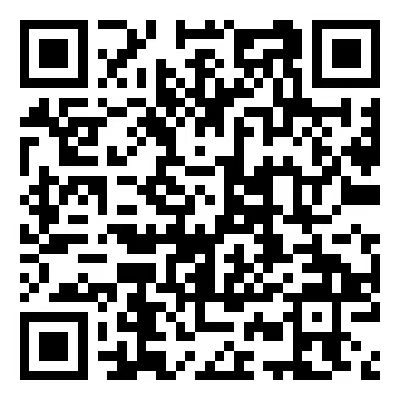 或手机微信关注“三模运动”公众号。报名费：100元/人/项比赛使用器材需参赛人自行准备。执行单位联系人：张老师     电话：18618172023七、组别设置：比赛分组别：小学男子组、小学女子组、中学男子组、中学女子组。分别评出一等奖、二等奖、三等奖，等奖比例为一等奖20%、二等奖25%、三等奖35%。获奖总数不少于80％。参赛选手可以兼项（比赛允许一人参加多项） 以学校为单位，参与总人数超过50人，颁发优秀组织单位奖。每超20名学生设一位优秀辅导教师奖。                            八、赛事规则     详见《北京市中小学生航海模型比赛》规则九、赛事组委会联系方式 赛事联系人；张老师          电话： 18618172023备注：本规程未尽事宜由竞赛办公室以《比赛通告》形式另行通知。北京市中小学体育运动协会                                   2023年11月